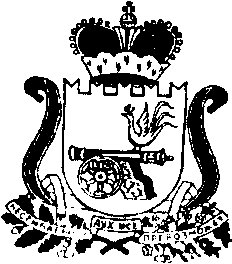 АДМИНИСТРАЦИЯ   МУНИЦИПАЛЬНОГО ОБРАЗОВАНИЯ«КАРДЫМОВСКИЙ РАЙОН» СМОЛЕНСКОЙ ОБЛАСТИПОСТАНОВЛЕНИЕ от 11.02.2020  № 00081   О внесении изменений в приложения №1 и №2 к постановлению Администрации муниципального образования «Кардымовский район» Смоленской области от  11.07.2018  № 00527 На основании постановлений Администрации муниципального образования «Кардымовский район» Смоленской области от 04.02.2020 № 00046 «О снятии с учета Бочкаревой Ольги Викторовны, поставленной на учет в качестве лица, имеющего трех и более детей, на получение земельного участка в собственность бесплатно для индивидуального жилищного строительства на территории муниципального образования Кардымовского городского поселения Кардымовского района Смоленской области», от 04.02.2020 № 00048 «О снятии с учета Шамбиковой Оксаны Васильевны, поставленной на учет в качестве лица, имеющего трех и более детей, на получение земельного участка в собственность бесплатно для индивидуального жилищного строительства на территории сельских поселений Кардымовского района Смоленской области»,  от 05.02.2020 № 00050  «О постановке гражданина, Шамбикову Оксану Васильевну, имеющего трех и более детей, на учет в целях бесплатного предоставления земельного участка для индивидуального жилищного строительства на территории муниципального образования Кардымовского городского поселения Кардымовского района Смоленской области», от 06.02.2020 № 00055 «О снятии с учета Олимова Пулоди Додовича, поставленного на учет в качестве лица, имеющего трех и более детей, на получение земельного участка в собственность бесплатно для индивидуального жилищного строительства на территории муниципального образования Кардымовского городского поселения Кардымовского района Смоленской области», от 10.02.2020 № 00070  «О постановке гражданина, Малолетневу Анну Ивановну, имеющего трех и более детей, на учет в целях бесплатного предоставления земельного участка для индивидуального жилищного строительства на территории муниципального образования Кардымовского городского поселения Кардымовского района Смоленской области», от 10.02.2020 № 00071 «О снятии с учета Лукашовой Жанны Викторовны, поставленной на учет в качестве лица, имеющего трех и более детей, на получение земельного участка в собственность бесплатно для индивидуального жилищного строительства на территории муниципального образования Кардымовского городского поселения Кардымовского района Смоленской области», от 10.02.2020 № 00075 «О снятии с учета Новиковой Светланы Александровны, поставленной на учет в качестве лица, имеющего трех и более детей, на получение земельного участка в собственность бесплатно для индивидуального жилищного строительства на территории муниципального образования Кардымовского городского поселения Кардымовского района Смоленской области», Администрация муниципального образования «Кардымовский район» Смоленской областипостановляет:1. Внести изменения в приложения №1 и №2 к постановлению Администрации муниципального образования «Кардымовский район» Смоленской области от 11.07.2018 № 00527 «Об утверждении списков граждан, имеющих трех и более детей, претендующих на получение земельного участка в собственность бесплатно для индивидуального жилищного строительства» (в ред. от 27.07.2018 № 00572, от 12.09.2018 № 00677, от 26.09.2018 № 00704, от 14.11.2018 № 00834, от 23.11.2018 № 00865, от 11.12.2018 № 00917, от 22.01.2019 № 00024, от 08.02.2019 № 00074, от 05.03.2019 № 00127, от 25.03.2019 № 00182, от 01.08.2019 № 00476, от 25.09.2019 № 00588, от 28.10.2019 № 00681, от 13.11.2019 № 00731, от 19.11.2019 № 00755, от 03.12.2019 № 00784, от 19.12.2019 № 00839, от 15.01.2020 № 00006, от 29.01.2020 № 00034),  изложив  их в новой редакции согласно приложениям №1 и №2 к настоящему постановлению.2. Опубликовать настоящее постановление в районной газете «Знамя труда»-Кардымово» и разместить на официальном сайте Администрации муниципального образования «Кардымовский район» Смоленской области.3. Контроль исполнения настоящего постановления возложить на заместителя Главы муниципального образования «Кардымовский район»  Смоленской области  Д.В. Тарасова.4. Настоящее постановление вступает в силу со дня его подписания.Приложение № 1 к постановлению Администрации муниципального образования «Кардымовский район» Смоленской области от 11.02.2020 № 00081Приложение № 1к постановлению Администрации муниципального образования «Кардымовский район» Смоленской области от 11.07.2018 № 00527СПИСОКграждан, имеющих трех и более детей,  претендующих на получение земельного участка в собственность бесплатно для индивидуального жилищного строительства на территории муниципального образования Кардымовского городского поселения Кардымовского района Смоленской областиПриложение № 2к постановлению Администрации муниципального образования «Кардымовский район» Смоленской области от 11.02.2020 № 00081Приложение № 2к постановлению Администрации муниципального образования «Кардымовский район» Смоленской области от 11.07.2018 № 00527СПИСОКграждан, имеющих трех и более детей,  претендующих на получение земельного участка в собственность бесплатно для индивидуального жилищного строительства на территории сельских поселений Кардымовского района Смоленской областиГлава муниципального образования  «Кардымовский район» Смоленской областиП.П. Никитенков№ п/пДата и время принятия заявленияФамилия, имя, отчество1.25.08.2016, 1015Блинкова Татьяна Владимировна2.30.08.2016, 0930Павловская Елена Константиновна3.01.08.2017, 1150Семенова Юлия Викторовна4.19.06.2018, 1120Трошина Наталья Павловна5.25.12.2018, 1410Гриб Анастасия Анатольевна6.27.02.2019, 1130Рожкова Анна Викторовна7.24.07.2019, 1430Муравлева Мария Михайловна8.05.12.2019, 1130Осипова Александра Михайловна9.21.01.2020, 1615  Малолетнева Анна Ивановна10.29.01.2020, 0900Шамбикова Оксана Васильевна№ п/пДата и время принятия заявленияФамилия, имя, отчество1.08.08.2018, 1700Цыплакова Маргарита Игоревна2.01.11.2018, 1200Маслова Оксана Николаевна3.20.11.2018, 1230Байкова Мария Николаевна4.20.11.2018, 1300Серова Юлия Игоревна5.15.01.2019, 1500Губина Анна Александровна6.02.04.2019, 1000Чичулина Дина Александровна7.22.10.2019, 1120Носова Любовь Борисовна8.05.11.2019, 1000Налимова Мария Алексеевна9.10.02.2019, 1600Германова Елена Сергеевна